ПОСТАНОВЛЕНИЕ01.11.2018                                                                  № 13/12Об установке мемориальной доски в память оСтепанове Валентине Филипповиче – Почетном гражданине города Глазова,на фасаде здания стрелкового тира, расположенного по адресу: Удмуртская Республика, город Глазов, улица 2-ая Набережная, дом 20 аВ связи с обращением Местного отделения ДОСААФ города Глазова от 11.10.2018 года №67, руководствуясь Уставом муниципального образования «Город Глазов», в соответствии с положением «О порядке установки мемориальных досок в городе Глазове», утвержденным решением Городской Думы города Глазова от 31.03.2004 года № 274, на основании протокола заседания наградной комиссии Администрации города Глазова по вопросам установки мемориальных досок на территории муниципального образования «Город Глазов» от 25.10.2018 года № 2П О С Т А Н О В Л Я Ю:1. Установить мемориальную доску в память о Степанове Валентине Филипповиче –Почетном гражданине города Глазова на фасаде здания стрелкового тира, расположенного по адресу: Удмуртская Республика, город Глазов, улица 2-ая Набережная, дом 20 а.2. Настоящее постановление подлежит официальному опубликованию.3. Контроль за исполнением постановления возложить на руководителя Аппарата Администрации города Глазова.Временно исполняющий полномочия Главы муниципального образования «Город Глазова»				         И.А. ОбуховаАдминистрация муниципального образования «Город Глазов» (Администрация города Глазова)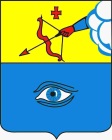  «Глазкар» муниципал кылдытэтлэн Администрациез(Глазкарлэн Администрациез)